Chairman:Date: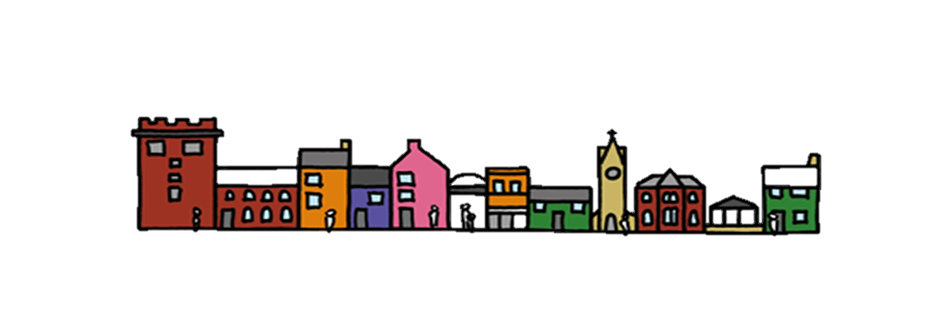 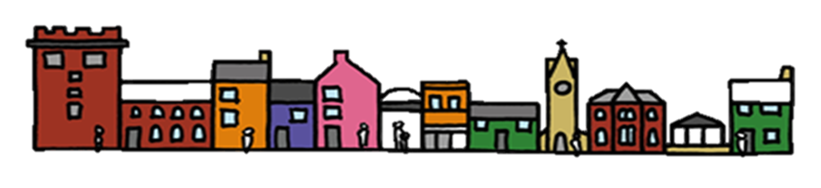 Council Office, First Floor, The Parish Centre, St. Andrew’s Place, Penrith, Cumbria, CA11 7XXEnquiries: Carol Grey, Economic Development OfficerTel: 01768 899773Email: economicdevelopmentofficer@penrithtowncouncil.co.ukMinutes of the  SPECIAL MEETING COMMUNITY, CULTURE & ECONOMIC GROWTH COMMITTEE Held on: Tuesday 5th June 2018, Unit 1, Church House, 19-24 Friargate, Penrith Cumbria, CA11 7XRPRESENT:
Cllr. BakerCllr. BriggsCllr. BurginCllr. ConnellyCllr. DonaldCllr JacksonCllr LawsonEconomic Development OfficerMINUTES FOR THE COMMUNITY, CULTURE & ECONOMIC GROWTH COMMITTEE                                                 5th June 2018Members were asked to consider an extra agenda itemMembers were asked to disclose their interests in matters to be discussed and to decide requests for dispensations. None received.